Unit 3 Lesson 12: Restémosle a un número del 11 al 19WU Conteo grupal: De diez en diez (Warm up)Student Task Statement1 La colección de NoahStudent Task StatementA Noah le gusta coleccionar fichas de juego.
En su recipiente, él tiene 19 fichas organizadas de esta manera. 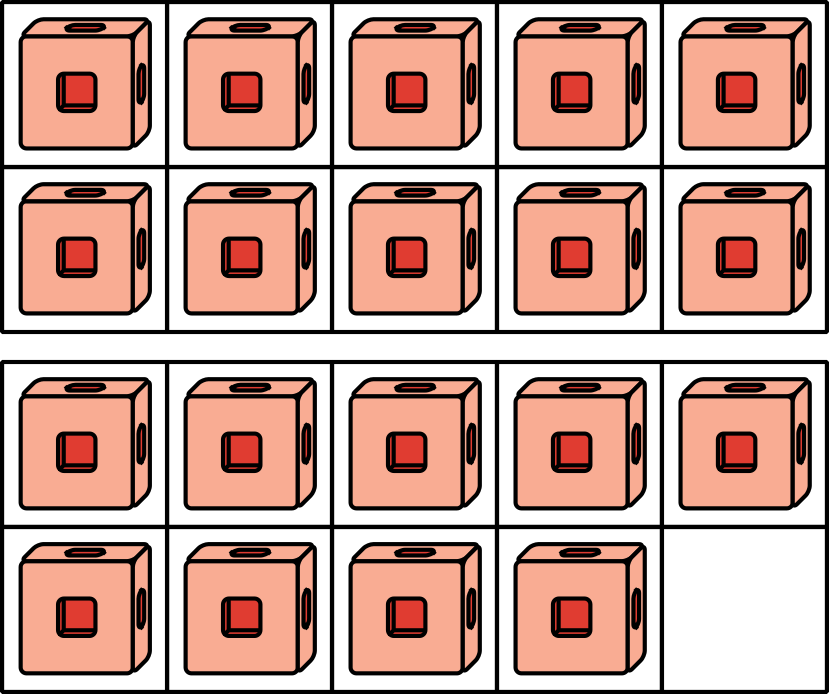 Él saca 8 fichas para jugar. 
¿Cuántas fichas quedan en el recipiente? 
Muestra cómo pensaste. Usa dibujos, números o palabras. Ecuación: ________________________________2 Ecuaciones de suma y resta con números del 11 al 19Student Task StatementEn cada caso, encuentra el número que hace que la ecuación sea verdadera.Prepárate para explicar cómo pensaste de una forma que los demás entiendan.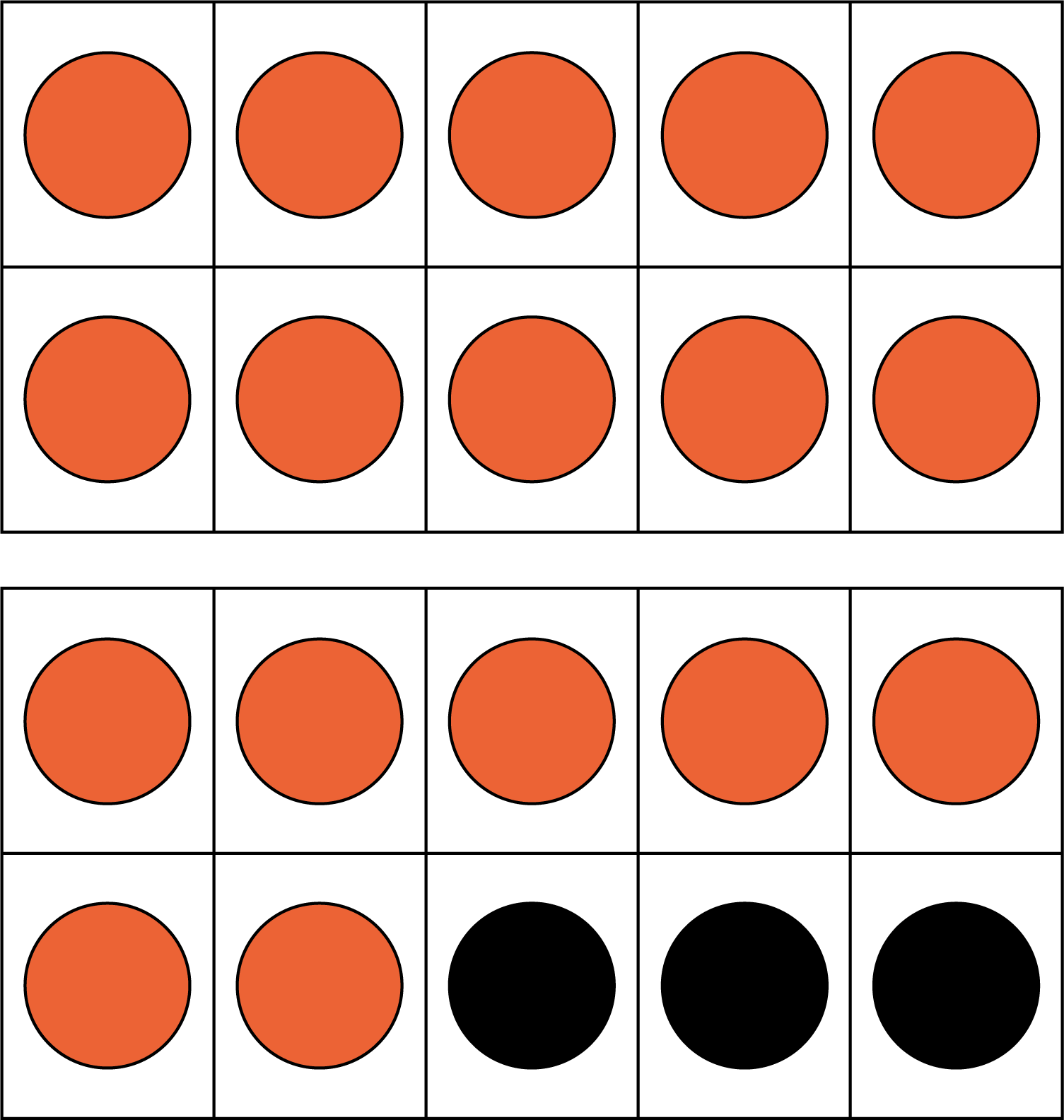 3 Conozcamos “Revuelve y saca: Cubre (hasta 20)”Student Task Statement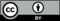 © CC BY 2021 Illustrative Mathematics®